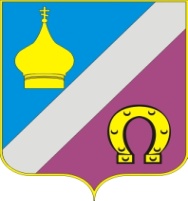 РОСТОВСКАЯ ОБЛАСТЬМУНИЦИПАЛЬНОЕ ОБРАЗОВАНИЕ«НИКОЛАЕВСКОЕ СЕЛЬСКОЕ ПОСЕЛЕНИЕ»СОБРАНИЕ ДЕПУТАТОВ НИКОЛАЕВСКОГОСЕЛЬСКОГО ПОСЕЛЕНИЯРЕШЕНИЕ«О внесении изменений в Решение Собрания депутатов Николаевского сельского поселения от 13.07.2017 № 63 «О порядке проведения конкурса на должность главы Администрации Николаевского сельского поселения»принято Собранием депутатовНиколаевского сельского поселения	12.02. 2018г.В соответствии со статьей 37 Федерального закона от 06.10.2003 №131-ФЗ «Об общих принципах организации местного самоуправления в Российской Федерации», Федеральным законом от 25.12.2008 № 273-ФЗ «О противодействии коррупции», Областным законом Ростовской области от 12.05.2009 № 218-ЗС «О противодействии коррупции в Ростовской области», руководствуясь Уставом муниципального образования «Николаевское сельское поселение», принятым решением Собрания депутатов Николаевского сельского поселения от 05.09.2016 № 163 (в ред. от 27.04.2017), Собрание депутатов Николаевского сельского поселенияРЕШИЛО:1. Внести изменение в Решение Собрания депутатов Николаевского сельского поселения от 13.07.2017 № 63 «О порядке проведения конкурса на должность главы Администрации Николаевского сельского поселения», признав абзац одиннадцатый пункта 3 раздела 3 («сведения о доходах за год, предшествующий году поступления на муниципальную службу, об имуществе и обязательствах имущественного характера») приложения 1 к указанному решению утратившим силу.2.Настоящее решение вступает в силу со дня его официального опубликования.Председатель Собрания депутатов - глава Николаевского сельского поселенияс. Николаевка12.02.2018 г. № 107А.П. Петрусь